Уважаемые коллеги!Информируем Вас об объявлении Министерством науки и высшего образования Российской Федерации конкурсов работ на соискание премий Правительства Российской Федерации 2022 года в области образования, а также в области науки и техники и в области науки и техники для молодых ученых                (далее – премии).Порядок представления, а также перечень документов, образцы  и требования, предъявляемые к оформлению прилагаемых к работе документов, размещены на сайте правпремии.рф, а также на сайте «Российская газета»:премии в области образования – https://rg.ru/2021/11/16/konkurs-dok.html;премии в области науки и техники – https://rg.ru/2021/11/17/nauka-dok.html;премии в области науки и техники для молодых ученых – https://rg.ru/2021/11/17/konkurs-dok.html.Контакты для справок: Синявская Анастасия Сергеевна, 8 (495) 547-12-59 (доб. 3815); Терехина Алина Алексеевна, 8 (495) 547-12-59 (доб. 3823); электронная почта: pravpremii@minobrnauki.gov.ru.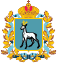 МИНИСТЕРСТВООБРАЗОВАНИЯ И НАУКИСАМАРСКОЙ ОБЛАСТИ (Минобрнауки Самарской области)ул. А. Толстого, 38/16, г. Самара, 443099Телефон: (846) 332-11-07, факс: 332-04-59E-mail: main@samara.edu.ru №  на № ___________________________________Руководителямобразовательных организаций высшего образования и научных организаций, расположенных на территории Самарской области(по списку)Заместитель министра – руководитель департаментаО.Г.Лысикова